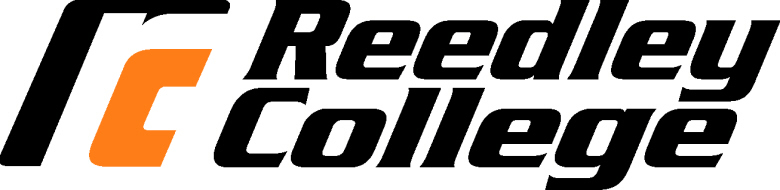 																						Spring 2022CRIM 8	- Criminal Science Investigation		SyllabusCourse Name:  CRIM 8 				Section Number:  59030			Units: 3Total Contact hours: 54.00Instructor:  Carlos GonzalezE-mail: gonzalez-c@kcusd.comOffice Hours:  By Appointment OnlyClass Meeting: Daily 12:00-12:50 PMCourse Materials:   Criminal Investigation, Steven G. Brandl, Fourth edition, SageCourse Description:	This course introduces students to the history and philosophy of Criminal Investigation and Crime Scene Investigation techniques used by law enforcement agencies in the United States. Particular emphasis will be placed on evidence gathering techniques and report writing associated with criminal investigations. Student Learning Outcomes:By the end of the semester it is expected that the student will:1.	Recognize the major components of the criminal justice system.2.	Describe the differences between Federal and State courts.3.	Identify the major theories which attempt to explain crime causation.4.	Explain the processes by which a criminal case progresses from    							investigation to appeal.5.	Recognize which Amendments to the United States Constitution have the greatest impact on the criminal justice system.Learning Objectives:In the process of completing this course, students will:1.	Demonstrate an understanding of the history, development, structure, and				function of the American police, courts, and corrections systems.2.	Explain the methods, theories, and concepts associated with the sources of crime data, the emerging patterns of criminal activity, and the costs of crime.3.	Demonstrate an understanding of criminological theories used to explain crime and criminality.4.	Demonstrate the ability to follow appropriate writing styles practiced within the social sciences arena while gathering and organizing the material required for a case brief or other selected written project.5.	Show an understanding of corrections including the roles of probation, parole, and community corrections, as well as the functions of prisons and jails.6.	Convey an understanding of the process of adjudication.7.	Identify and describe special issues in the criminal justice system involving juvenile delinquency.Attendance and Tardiness:Frequent tardiness is disrespectful and a disruption to the class. Therefore, to reduce interruptions, every two (2) tardies will be counted as one (1) absence. While attendance is not weighed in the final grade equation, it is an important component for those students who have an interest in learning. Being present in class enables the students to participate academically in class discussions, gain exposure to new found knowledge, and greatly improve the likelihood of performing more successfully on course assignments and examinations. Within the first nine weeks of the course, students who miss a total of six (6) classes will be dropped from the program.If you are late to any test, including the final exam, your score is subject to being dropped one grade. 	Classroom standards:Class participation Cell phone useRespect for fellow studentsAbsenteeism and tardinessSave all your work and monitor your gradesMethod of grading:  	The final semester grade will depend upon the accumulation of points during the semester. The points will be a result of credit received on assignments, tests and final examination. The instructor reserves the right to adjust scores as it may be required throughout the semester.90% and above = A80% and above = B70% and above = C60% and above = D59% and below = FTest material is constructed from class discussions, assigned readings, guest lectures, video presentations, and special assignments. Tests will consist of true/false and multiple choice questions. Unless the student receives prior approval from the instructor, no make-up tests will be allowed. Homework Policy:To receive full credit for homework assignments must meet the following criteria:Typed in 12 point font, double spaced (handwritten work will not be accepted), multiple pages must be stapled.Formatted as follows: Name, Date, Course number, Homework number and no spacing in the heading. Sources will be cited in the footer of the document (even if the source is a personal opinion).Turned in no later than the beginning of class on the date it is due. (HOMEWORK TURNED IN ANY LATER WILL NOT BE ACCEPTED)Demonstrate critical analysis.Responsibility to keep copies:It is a good practice to keep copies of ALL assignments and tests. On rare occasions, work may be lost because of computer failure or other mishaps. Important Dates Spring 2022January 10 	Start of Spring 2022 semesterJanuary 17 	Martin Luther King, Jr. Day observed (college campus closed) February 18 	Lincoln’s Day Holiday (Campus Closed)February 21	Washington’s Day Holiday (Campus Closed)March 11 		Last Day to withdraw from college or be dropped (letter grade assigned after this date) April 11-15 	Spring recess May 16-20 	Final exams weekMay 20 		End of Spring 2022 semester/commencement** Withdrawal (W): A student will be assigned a grade of “W” for classes dropped on or after 20 percent of the duration of the class, up to and including 50 percent of the duration of the class. After the 50 percent point, the student must receive a letter grade other than a “W” (i.e., A, B, C, D, F, I, P, NP). Check with your instructor for the deadline applicable to your class.Important School Policies:Please refer to your school catalog schedule for complete details, however some of these policies include:Cheating and PlagiarismDrug/Alcohol free campusSexual harassmentStudent conductEach student is expected to assist in the overall environment of the classroom making it conducive to learning.  “If you have a verified need for an academic accommodation or materials in alternate media (i.e.: Braille, large print, electronic text, etc.) per the Americans with Disabilities Act or Section 504 of the Rehabilitation act please contact your instructor as soon as possible”.CRIMINOLOGY 8 TEST SCHEDULECRIMINOLOGY 8 TEST SCHEDULECRIMINOLOGY 8 TEST SCHEDULECRIMINOLOGY 8 TEST SCHEDULETEST     CHAPTERS          DATE              POINTSTEST     CHAPTERS          DATE              POINTSTEST     CHAPTERS          DATE              POINTSTEST     CHAPTERS          DATE              POINTS1TBD1/28502TBD2/28503TBD3/30504TBD4/2950Term Project5/1350FINALComprehensive5/2050                  TOTAL POINTS POSSIBLE:       300                  TOTAL POINTS POSSIBLE:       300                  TOTAL POINTS POSSIBLE:       300                  TOTAL POINTS POSSIBLE:       300